Тема:Формули зведення.Сприймання і усвідомлення формул зведення.Тригонометричні функції чисел виду  ± α, π ± α;  ± α, 2π ± α можуть бути виражені через функції кута α за допомогою формул, які називаються формулами зведення. Раніше було доведено, що sin(90°) = cos,              sin(180°) = sin                                                       cos(90°-) = sin,               cos(180°-) = -cos                                                        tg(90°-) = ctg ,              tg(180°-) = - tg                                                         ctg(90°- ) = tg               ctg(180°- ) = - ctg Аналогічно можна записати ці ж формули, використовуючи радіанну міру кутів. В першій групі формул кути добудовувалися до вертикальної осі, функція помінялася на кофункцію, в другій – до горизонтальної осі, і функція не змінила свою назву.Якщо ж узагальнити ці формули на будь-які кути, можна сформулювати правило, за яким будь-який кут легко замінюється на гострий. Це правило носить назву формул зведення.Формулами зведення називаються співвідношення, за допомогою яких значення тригонометричних функцій аргументів  ± α, π ± α;  ± α, 2π ± α виражаються через значення sincos; tg; ctg.Для полегшення запам’ятовування формул зведення можна користуватися такими правилами: 1) В правій частині формули ставиться той знак, який має вихідна функція.2) Якщо в лівій частині формули кут дорівнює  ± α,  ± α, то  синус замінюється на косинус, тангенс — на котангенс і навпаки. Якщо кут дорівнює π ± α, то заміна не виконується. Розглянемо приклади.Приклад 1. Виразимо tg(π – α) через тригонометричну функцію кута α. Якщо вважати, що α — кут І чверті, то π – α буде кутом II чверті. У II чверті тангенс від'ємний, отже, у правій частині рівності слід поставити знак «мінус». Для кута π – α назва функції «тангенс» зберігається. Тому.tg (π – α) = - tg α.За допомогою формул зведення знаходження значень тригонометричних функцій будь-якого числа можна звести до знаходження значень тригонометричних функцій чисел від 0 до .Приклад 2. Знайдемо значення sіn .Маємо: .Приклад 3. Звести до тригонометричної функції гострого кута:а) ; б) 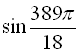 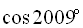 Розв’язанняВрахуємо, що період для  і  дорівнює  або .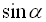 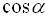 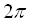 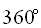 а);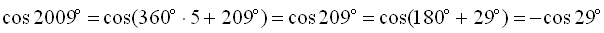 б) 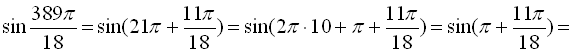 .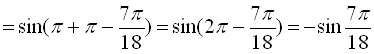 Відповідь: а) ; б) .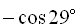 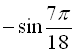 3. Обчислити .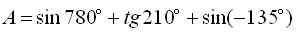 Розв’язанняВиконаємо перетворення, враховуючи періодичність:;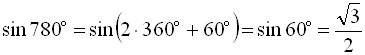 ;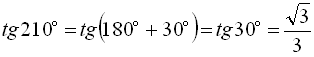 ;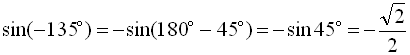 .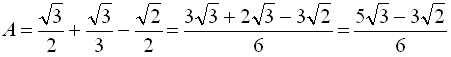 Відповідь: .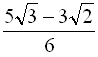 Домашнє завдання.1. Спростити вираз:    1)  ;     2) ;  3) ;             4) ;     5) ;    6) ; 7) .2. Обчислити: a) cos2580°; б) tg .3. №191(a) (Г.Н.Литвиненко. Збірник завдань для атестації з математики учнів 10-11 кл.)